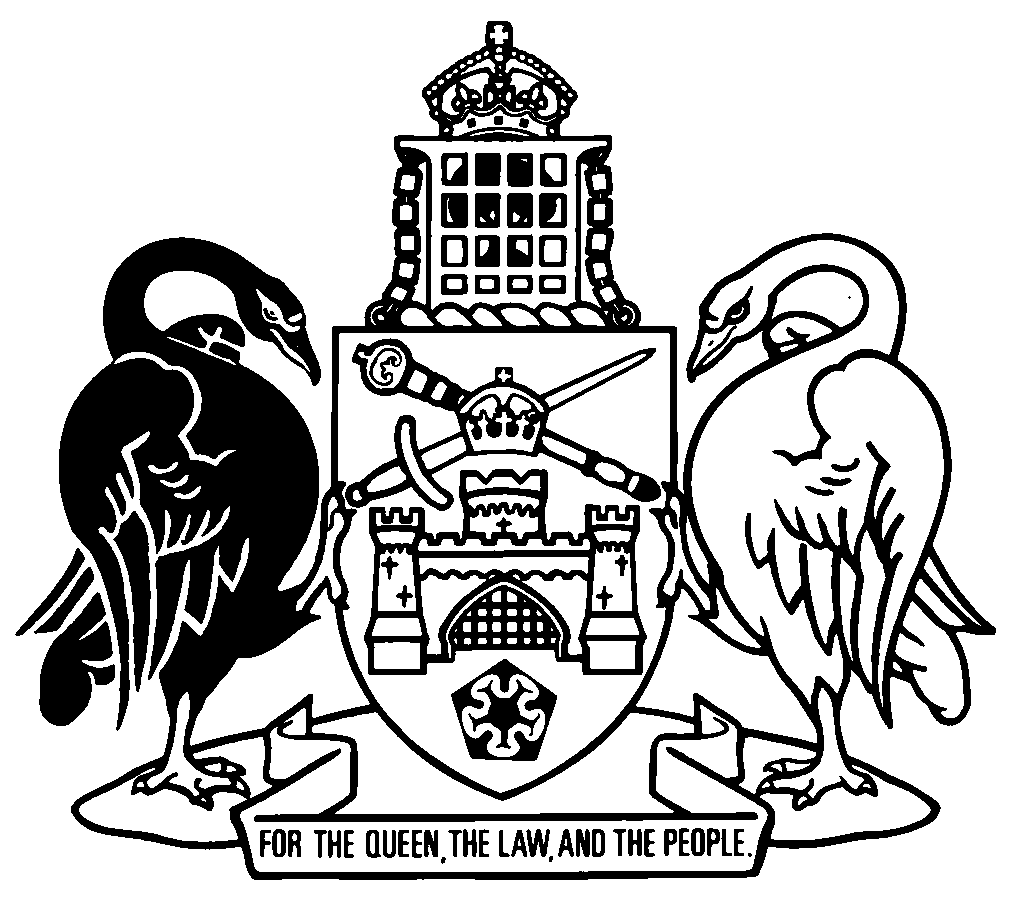 Australian Capital TerritoryOrdinances—1931A chronological listing of ordinances notified in 1931
[includes ordinances 1931 Nos 1-25]Ordinances—1931Ordinances—1931Ordinances—19311Fish Protection Ordinance 1931 (repealed)notified 26 February 1931 (Cwlth Gaz 1931 No 16)
commenced 26 February 1931 (see Seat of Government (Administration) Act 1910 (Cwlth), s 12)repealed by Ord1967-7 sch 1
27 April 19672Public Baths Ordinance 1931 (repealed)notified 26 February 1931 (Cwlth Gaz 1931 No 16)
commenced 26 February 1931 (see Seat of Government (Administration) Act 1910 (Cwlth), s 12)repealed by Ord1956-12 s 4 (1)
24 December 19563Careless Use of Fire Ordinance 1931 (repealed)notified 26 February 1931 (Cwlth Gaz 1931 No 16)
commenced 26 February 1931 (see Seat of Government (Administration) Act 1910 (Cwlth), s 12)repealed by Ord1936-20 sch
14 May 19364Liquor Ordinance 1931 (repealed)notified 19 March 1931 (Cwlth Gaz 1931 No 25)
taken to have commenced 1 January 1931 (s 2)repealed by Ord1975-19 sch
1 November 19755 *Rates Ordinance 1931 (repealed)notified 16 April 1931 (Cwlth Gaz 1931 No 33)
s 4 taken to have commenced 10 July 1926 (s 4 (2) and see Rates and Land Tax Ordinance 1929)
remainder commenced 16 April 1931 (see Seat of Government (Administration) Act 1910 (Cwlth), s 12)repealed by A2000-80 sch 5
21 December 20006Advisory Council Ordinance 1931 (repealed)notified 23 April 1931 (Cwlth Gaz 1931 No 34)
commenced 23 April 1931 (see Seat of Government (Administration) Act 1910 (Cwlth), s 12)repealed by Ord1936-49 s 2 (1)
23 December 19367 *Medical Practitioners Registration Ordinance 1931 (repealed)notified 30 April 1931 (Cwlth Gaz 1931 No 35)
commenced 30 April 1931 (see Seat of Government (Administration) Act 1910 (Cwlth), s 12)repealed by A2000-80 sch 4
21 December 20008 *Dentists Registration Ordinance 1931 (repealed)(renamed as Dentists Act 1931)
notified 30 April 1931 (Cwlth Gaz 1931 No 35)
commenced 1 July 1931 (s 2 and Cwlth Gaz 1931 No 46)repealed by A2004-38 s 136 (1) (c)
9 January 20079Canberra Social Service Association (Winding-up) Ordinance 1931 (repealed)notified 21 May 1931 (Cwlth Gaz 1931 No 41)
commenced 21 May 1931 (see Seat of Government (Administration) Act 1910 (Cwlth), s 12)repealed by Ord1937-27 sch 3
23 December 193710 *Pharmacy Ordinance 1931 (repealed)notified 4 June 1931 (Cwlth Gaz 1931 No 44)
commenced 15 July 1931 (s 2 and Cwlth Gaz 1931 No 52)repealed by A2004-38 s 136 (1) (i)
9 January 200711Liquor Ordinance (No 2) 1931 (repealed)notified 15 June 1931 (Cwlth Gaz 1931 No 49)
commenced 15 June 1931 (see Seat of Government (Administration) Act 1910 (Cwlth), s 12)repealed by Ord1975-19 sch
1 November 197512 *Cotter River Ordinance 1931 (repealed)notified 2 July 1931 (Cwlth Gaz 1931 No 56)
commenced 2 July 1931 (see Seat of Government (Administration) Act 1910 (Cwlth), s 12)repealed by A2000-7 s 3
23 March 200013 *Meat Ordinance 1931 (repealed)notified 23 July 1931 (Cwlth Gaz 1931 No 60)
commenced 1 August 1931 (s 2 and Cwlth Gaz 1931 No 61)repealed by A2001-66 s 175
10 March 200214Mortgagors' Interest Reduction Ordinance 1931 (repealed)notified 6 August 1931 (Cwlth Gaz 1931 No 64)
commenced 1 September 1931 (s 2 and Cwlth Gaz 1931 No 72)repealed by Ord1938-35 sch 3
15 December 193815Liquor Ordinance (No 3) 1931 (repealed)notified 20 August 1931 (Cwlth Gaz 1931 No 71)
commenced 20 August 1931 (see Seat of Government (Administration) Act 1910 (Cwlth), s 12)repealed by Ord1975-19 sch
1 November 197516Trading Hours Ordinance 1931 (repealed)notified 10 September 1931 (Cwlth Gaz 1931 No 75)
commenced 10 September 1931 (see Seat of Government (Administration) Act 1910 (Cwlth), s 12)repealed by Ord1962-19 s 3
1 January 196317Fish Protection Ordinance (No 2) 1931 (repealed)notified 10 September 1931 (Cwlth Gaz 1931 No 75)
commenced 10 September 1931 (see Seat of Government (Administration) Act 1910 (Cwlth), s 12)repealed by Ord1967-7 sch 1
27 April 196718Public Baths Ordinance (No 2) 1931 (repealed)notified 10 September 1931 (Cwlth Gaz 1931 No 75)
commenced 10 September 1931 (see Seat of Government (Administration) Act 1910 (Cwlth), s 12)repealed by Ord1956-12 s 4 (1)
24 December 195619Bills of Sale Ordinance 1931 (repealed)notified 22 October 1931 (Cwlth Gaz 1931 No 87)
taken to have commenced 1 October 1931 (s 2)repealed by Ord1933-25 s 3 (1)
3 January 193420 *Mining Ordinance 1931 (repealed)notified 22 October 1931 (Cwlth Gaz 1931 No 87)
commenced 19 November 1931 (s 2, see Mining Ordinance 1930 Ord1930-1 s 2 and Cwlth Gaz 1931 No 94)repealed by A1995-21 s 5
1 January 199621Seat of Government (Administration) Ordinance 1931 (repealed)notified 12 November 1931 (Cwlth Gaz 1931 No 92)
taken to have commenced 1 May 1930 (s 2, see Seat of Government (Administration) Ordinance 1930 Ord1930-5 s 2 and Cwlth Gaz 1930 No 34)repealed by Ord1989-43 s 3
11 May 198922Workmen's Compensation Ordinance 1931 (repealed)notified 12 November 1931 (Cwlth Gaz 1931 No 92)
commenced 1 August 1933 (s 2 and Cwlth Gaz 1933 No 44)repealed by Ord1946-2 s 2
28 March 194623 †National Memorials Ordinance 1931notified 3 December 1931 (Cwlth Gaz 1931 No 98)
commenced 3 December 1931 (see Seat of Government (Administration) Act 1910 (Cwlth), s 12)24Crimes Ordinance 1931 (repealed)notified 3 December 1931 (Cwlth Gaz 1931 No 98)
commenced 3 December 1931 (see Seat of Government (Administration) Act 1910 (Cwlth), s 12)repealed by Ord1963-11 s 2
23 May 196325Companies Ordinance 1931 (repealed)notified 3 December 1931 (Cwlth Gaz 1931 No 98)
commenced 4 December 1931 (s 2 and Cwlth Gaz 1931 No 98)repealed by Ord1954-14 sch 1
1 October 1954